上海交通大学医学院PCR仪等采购项目询价公告公告信息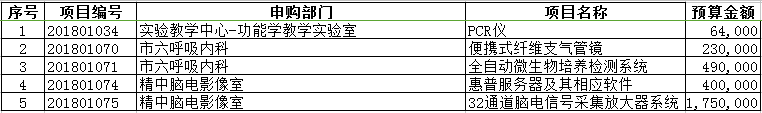 公告时间：	2018	年	11	月	20	日	－	2018	年	11	月	22	日联系人：徐明霞、袁清联系电话：63846590*776214地址：上海市重庆南路227号四舍321室